Ingrid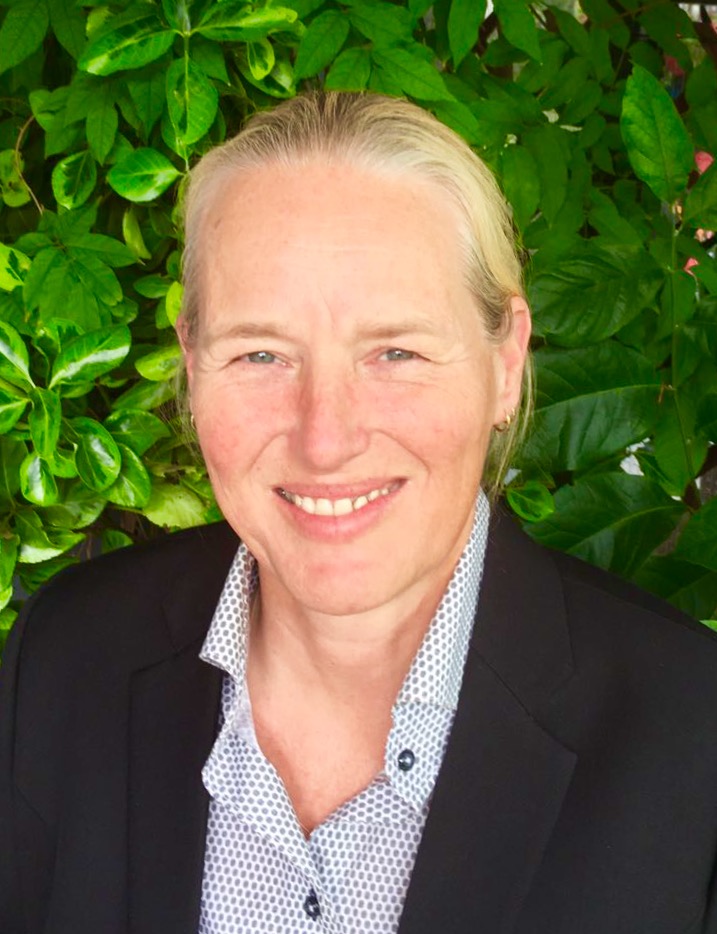 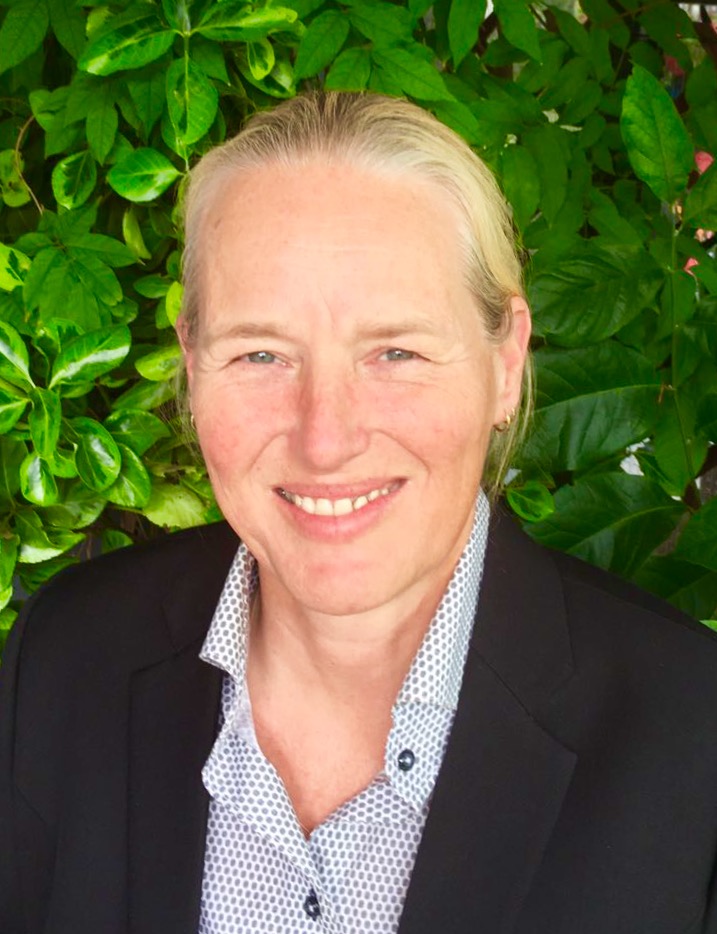 Janssen MAMr. J.B. Kanweg 209439 TG WitteveenHengelo (Ov.) 30 oktober 196306-20968687 (privé)06-23957691 (werk)Ingrid_ilone@live.nl (privé)ingrid.janssen@stenden.com (werk)	WerkervaringDirecteur ExpertNet/ AuditorNHL Stenden Hogeschool Leeuwarden (2018-heden)Het expertise netwerk is een nieuw organisatieonderdeel waarin hoogwaardige expertise van de  (onderwijs)professionals wordt samengebracht en breed beschikbaar gemaakt voor de ontwikkeling van de organisatie. Met het Expertnet komt enerzijds hoogwaardige kennis en expertise vanuit de organisatie beschikbaar om snel en slagvaardig te kunnen reageren op ontwikkelingen/veranderingen, anderzijds is het expertnet een belangrijk HRM-instrument om aanwezige talenten in de organisatie ruimte te geven zich te ontwikkelen en de wendbaarheid en employability van medewerkers te vergroten. Het expertnet zelf bestaat uit een vaste kern en een wendbare pool met specialisten. Als directeur van het ExpertNet heb ik in fase 1 van de nieuwe hogeschool twee opdrachten:dichtbij het CvB integrale ontwikkelvraagstukken ondersteunen tgv de realisatie van de strategische doelen van de nieuwe hogeschooleen (virtueel) expertisenetwerk ontwikkelen om hoogwaardige expertise optimaal ingezet/gematched te krijgen tgv kwalitiet en ontwikkeling van mens en organisatie
Head of School/ Coördinator Fusie-transitie/ AuditorSchool of Education, Stenden Hogeschool Leeuwarden (2011-2018)Eindverantwoordelijk leidinggevende op strategisch niveau binnen de Stenden-organisatie. Direct verantwoordelijk voor de vijf pabo’s van Stenden Hogeschool en de International Teacher Education (Groningen, Leeuwarden, Assen, Emmen en Meppel), twee masteropleidingen (Learning & Innovation en Special Educational Needs), vier lectoraten (Professionele Onderwijsorganisaties, Identiteitsontwikkeling, Early Childhood en Meertaligheid) en de Educatieve scholingsactiviteiten (contractactiviteiten, privaat). Daarnaast directe betrokkenheid bij fusietraject NHL-Stenden.Enkele wapenfeiten:Accrediteren nieuwe, 1e bekostigde, Master Educational LeadershipLid kernteam fusie, trekker van de portefeuille Transitie en mede-coördinator realisatie/implementatie fusie. Voorzitter Heads of School-overlegProgramma-manager van het Programma Regieteam (PRT) Fusie, Stenden Hogeschool Leeuwarden (2014-2015). Als lid van het PRT namens CvB verantwoordelijk, voor de ontwikkeling van het ontwerp voor de “Nieuwe Hogeschool” en de regievoering van diverse projectgroepen die een deel van het ontwerp hebben uitgewerktEen goed gevulde portefeuille op- na en bijscholingsactiviteiten op het gebied van Educatie zoals specifieke maatwerktrajecten voor en door het werkveld, diverse post HBO-opleidingen en de Schoolleidersopleidingen basis- en vakbekwaam.Realisatie van een  nieuwe geaccrediteerde Educatieve Bachelor-opleiding, ITEps (International Teacher Education for primary schools), een geheel Engelstalig programma voor leerkrachten die willen gaan werken op Internationale-scholen, interculturele scholen of in meertalig onderwijs. Dit programma hebben we in mei 2016 als 1e opleiding in Nederland, samen met onze Noorse partner, Buskerud University College, Europees geaccrediteerd. Organisatorisch veranderkundig traject van vijf separate opleidingen (CHN/HD) op gebied van Educatie (Pabo’s en Masters) naar één gemeenschappelijke School of Education (eenheid in verscheidenheid) met een accreditatiewaardig nieuw Pabo-curriculum.
Trainer/eigenaarNatuurlijk Leiderschap (leiderschapstraining/coaching), Witteveen (2008-heden)
Ambitie eigen bedrijf (www.natuurlijkleiderschap.nl) is een bijdrage te leveren aan de kwaliteit van schoolleiders in het Educatieve domein door het geven van diverse leiderschapscursussen, thema-workshops, intervisie en supervisie.
Unit Directeur		Technische opleidingen, Stenden Hogeschool Emmen (2008-2011)Eindverantwoordelijk voor vijf verschillende technische opleidingen (Bachelor). De opleidingen hadden weinig tot geen bestaansrecht meer en moesten opnieuw op de kaart worden gezet. Met het ontwikkelen van o.a. een nieuw ICT-curriculum, een nieuwe opleiding ICT-Associate degree en een nieuw lectoraat Duurzame Kunststoffen is dit goed gelukt.
Directeur/bestuurderOpen Schoolgemeenschap Bijlmer, Amsterdam (2006-2008)OSB is een brede zelfstandige schoolgemeenschap voor vmbo t/m vwo. Als directeur/bestuurder was ik eindverantwoordelijk. Samen met twee andere scholen voor VO in Amsterdam hebben we de verantwoordelijkheid op ons genomen om een innovatieve school voor VO op te richten in de nieuwe wijk IJburg.
DirecteurScholengemeenschap Panta Rhei (vmbo), Amstelveen (2000-2006)Kleine zelfstandige vmbo-school in Amstelveen. School die door de aanleg van de sneltram vanuit Amsterdam geheel van kleur was verschoten. Het docententeam was handelingsverlegen en wist niet hoe om te gaan met de nieuwe populatie. Met een stevig scholing- en ondersteuningstraject, consequent en nieuw beleid: o.a. opzetten nieuwe opleiding Sport- Dienstverlening en Veiligheid, is de school er weer bovenop gekomen en hebben we nieuwbouw gerealiseerd.
Conrector, coördinator, docent Gestart als docent op een VMBO-school in Lelystad, daarna adocent/coördinator op een brede scholengemeenschap in Almere en in 1994 Conrector van de brugklassen op een MHV-school in Noordwijk. (1987-2000)Bestuurlijke ervaringVoorzitter Sectoraal adviescollege hoger pedagogisch onderwijs VH			2016-Lid Raad van Toezicht Stichting Openbaar Onderwijs, Slochteren			2016-Directeur/bestuurder Open Schoolgemeenschap Bijlmer					2006-2008Lid bestuur IJburgcollege, Amsterdam 							2006-2008Lid dagelijks bestuur SWV 28.2 (penningmeester), Amsterdam 				2006-2008Lid Veldadviesraad Supervisoropleiding CNA (Amsterdam)				2006-2008Adviseur ministerie OC&W, Lid adviesgroep vmbo					2005-2007Lid bestuur Stichting Klasse voor Primair Onderwijs, Gouda e.o. 				2004-2008DiversLid Learning Teachers NetworkProcesbegeleider fusie basisscholen regio Midden DrentheMentor/coach beginnende schoolleiders, Interstudie, ArnhemLogistiek coördinator/trainer Invoering Basisvorming, APS, UtrechtProjectleider commissie Economie-breed Regionale Arrangementen Beroepskolom AmsterdamLid Landelijk Platform Kleurrijke Scholen (VVO)Ontwikkelingswerk Peru/SurinameLid steunfractie PvdA (Noordwijk)Scouting Nederland, lid en leiding ScholingsgegevensOpleidingenMaster Management & Innovation		HAN			Nijmegen	2013	Nieuwe Leraren Opleiding			2e gr. Ak/Bio 		Nijmegen	1987	Havo						Lyceum De Grundel	Hengelo	1982CursussenPromotie-cursus				Stenden		Leeuwarden	2015/16Masterclass-traject Verandermanagement	Nyenrode		Breukelen	2015	Resultaatverantwoordelijke Teams		MANS			Soest		2015Training interne auditing				Mans Adviesgroep	Soest		2011	Werken met nieuw Accreditatiestelsel		Studiecentrum B&O	Utrecht		2011Lectoraatsleergang				Stenden/Alfacollege	Emmen		2010Jaarrekeninganalyse				Comeet			Nieuwegein	2006Overzicht vaardighedenKoersvaste veranderaar met een gedragen visie als basis.Groot leervermogen en een brede scope, kan goed uitzoomen maar ook inzoomen waar nodig.Verbinder die kan leiden/sturen maar ook kan volgen, verantwoordelijkheid kan dragen en weet te geven.Inspirator die kan enthousiasmeren, coachen èn spiegelen.Open persoon die een nieuwsgierige, praktische en nuchtere kijk heeft op heden en toekomst,positief is ingesteld, kansen ziet en altijd op zoek gaat naar kwaliteiten in mensen.Innovatieve activiteitenInvulling geven aan nieuwe meer politiek/inhoudelijke rol Sectoraal Advies College Hoger Pedagogisch Onderwijs (sac hpo)Regisseur ontwerp nieuwe hogeschool (fusie NHL-Stenden), een ontwerp met een geheel nieuw onderwijs concept gebaseerd op design thinking en een nieuwe organisatiestructuur met o.a. de introductie van resultaat verantwoordelijke teams, dienstbaar leiderschap en een besturingsfilosofie gebaseerd op gerechtvaardigd vertrouwen.Ontwikkelen nieuwe Engelstalige opleiding voor leraren op Internationale Scholen Ontwikkelen eerste pabo met een techniek-profiel o.a. om de pabo aantrekkelijker te maken voor jongens en het werkveld.Bedenker van de ‘Elf Stendentocht’, een metafoor voor het ontwikkeltraject voor de fusie van zes pabo’s tot één opleiding voor leraar basisonderwijs met onderscheidende profielen voor het werkveld.Bedenker van een oplossing voor twee te kleine scholen voor BaO in een krimpregioOntwikkelen nieuw lectoraat/master Duurzame Kunststoffen en binnen halen bijhorende financiën. Introductie en mee vormgeven Basisvorming en VMBO (lid adviesgroep) namens ministerie OC&W Nieuwe vmbo-opleiding Sport & Bewegen geïntroduceerd en gecertificeerd.Ontwikkelen groeikaart voor leerlingen in het Leerweg Ondersteunend Onderwijs.